磋商项目技术、服务、商务及其他要求（注：带“★”的参数需求为实质性要求，供应商必须响应并满足的参数需求，采购人、采购代理机构应当根据项目实际需求合理设定，并明确具体要求。带“▲”号条款为允许负偏离的参数需求，若未响应或者不满足，将在综合评审中予以扣分处理。）3 . 1 、采购项目概况广汉市25套农村生活污水处理设施的运维管理工作。3 .2 、服务内容及服务要求3.2.1服务内容采购包1：采购包预算金额（元）: 866,000.00采购包最高限价（元）: 866,000.003.2.2服务要求采购包1：标的名称：广汉市农村生活污水处理设施运行维护项目★（2）确保维护人员及设施财产的安全。若出现安全事故，由供应商承担安全责任、法律责任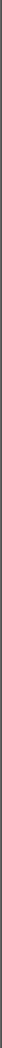 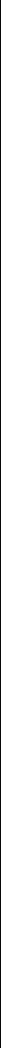 、经济责任。★（3）供应商维护不到位，导致污水处理一体化设备故障或损坏设备，采购人有权终止合同，并由供应商承担相应责任。★（4）采购人定期或不定期对供应商的管理服务进行监督检查，对服务过程中供应商出现的问题责令其整改，如整改责任不落实，采购人有权解除合同，供应商承担违约责任。★（5）保证污水处理站运行正常、排放达标，污水水质排放达到国家、行业或四川省排放标准 中针对农村生活污水处理设施相应污染物的最新标准。运营期内，国家、地方环保对污水处理系统有 新的标准或规定，须遵照新标准或规定执行。配合完成各级环保相关部门相关检查工作。制定运营管理服务计划并实施，按计划建立台账，归档移交采购人。★（6）配置稳定运营服务团队人员，负责设备设施的日常巡检、维修及保养，保证污水处理站达标稳定运行。★（7）按照甲方要求优化调整工艺复杂、运行成本高、不符合实际的设施；淘汰已到淘汰年限、年久失修、损毁的设施。★2 .3巡检工作要求★（1）每座设备做到每周巡检一次，并形成巡检报告定期报送采购人；★（2）定期对每座设备的进、出水指标进行快检并记录；★（3）观察检修及保养工艺设备、电气设备；★（4）观察设备生化系统运行情况(包括活性污泥生长情况、曝气情况、回流情况等)；★（5）根据上述检查情况做出相应的工艺调整措施及各种设备的保养修复措施，如按需投加除磷剂、碳源，调整曝气量、添加润滑剂等，以达到设备正常运行，出水达标；★（6）清理设备各单元中的堵塞物；★（7）清理设备内管路及进出水管路；★（8）清理化粪池和调节池中杂物；★（9）清理设备周边环境卫生；★（10）巡检结束后做好巡检记录，同时做好线上汇报，对不能解决的问题及时汇报；★（11）及时处理其他与设施运行维护相关的问题。★2 .4其他要求：★（1）运维费用包括人工费、药剂费、 日常检修维护费、零部件更换费、管理费、税收等完成采购文件约定内容及要求的费用。★（2）因本项目采购需求需要，需由成交供应商为本项目配备物资运输车辆不少于1辆，同时供应商须具有在项目所在地堆放物资的场地。★注：物资运输车辆：1.可提供车辆行驶证或车辆租赁合同及行驶证或承诺中标后签订合同前将 车辆信息提供给采购人查验；2.堆放物资的能力：1.可提供场地产权证明或租赁合同及场地产权证明或承诺中标后签订合同前将堆放物资场地证明资料提供给采购人查验。★2 .5供应商根据项目需求提供服务方案。*（二）商务要求★1 、运维期限：365日历天。（具体以采购人实际移交日期算起）★2 、履约地点：详见广汉市农村生活污水处理设施统计表（ 一）镇、行政村。3.2.3人员配置要求采购包1：供应商需具备项目总负责人、技术负责人，以及其他团队工作人员。3.2.4设施设备要求采购包1：污水处理设施运行维护相关设备。3.2.5其他要求采购包1：无。3 .3 、商务要求3.3.1服务期限采购包1：自合同签订之日起365日3.3.2服务地点采购包1：广汉市3.3.3考核（验收）标准和方法采购包1：1、按国家有关规定以及采购人磋商文件的质量要求和技术指标、成交供应商的响应文件及承诺与本合同约定标准进行验 收；采购人、成交供应商双方如对质量要求和技术指标的约定标准有相互抵触或异议的事项，由采购人在磋商与响应文件中按质量要求和技术指标比较优胜的原则确定该项的约定标准进行验收。 2、其他未尽事宜应严格按照政府采购相关法律法规及《财政部关于进一步加强政府采购需求和履约验收管理的指导意见》（财库〔2016〕205 号）、《政府采购需求管理办法》财库〔2021〕22号的要求及国家行业主管部门规定的标准、方法和内容组织验收。3.3.4支付方式采购包1：分期付款3.3.5支付约定采购包1： 付款条件说明： 预付款，签订政府采购合同后 ，达到付款条件起 7 日内，支付合同总金额的 50.00%。采购包1： 付款条件说明： 正式服务满半年后，根据考核结果 ，达到付款条件起 7 日内，支付合同总金额的 50.00%。3.3.6违约责任及解决争议的方法采购包1：应提交广汉市仲裁委员会仲裁。3.4其他要求无序号标的名称数量标的金额 （元）计量单位所属行业是否涉及核心产品是否涉 及采购 进口产品是否涉 及采购 节能产品是否涉及 采购环境标志产品1广汉市农村生活 污水处理设施运行维护项目1.00866,000.00项其他未列明行业否否否否参数性质序号技术参数与性能指标技术参数与性能指标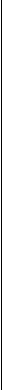 ★一、采购需求内容★（ 一）项目概况对广汉市25套农村生活污水处理设施进行运维管理★（二）服务内容及相关要求★1 .广汉市农村生活污水处理设施统计表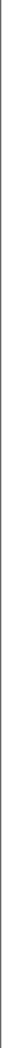 7南丰镇日处理10和160吨多级AO设施各1套， 日处理130吨AO设施1套8三水镇日处理60和300吨A2O设施各1套， 日处理20吨多级AO设施1套9三星堆镇日处理20吨多级AO设施1套10向阳镇日处理130吨AO设施1套11小汉镇日处理60吨A2O设施1套合计共计11个镇（街道）25套设施共计11个镇（街道）25套设施★2 .运维服务内容及要求★2 . 1服务内容对25座农村生活污水处理设施进行运行维护，包括设施运行管理、设施设备维护管理、水质检测管理、档案制度管理、安全管理，保障设施稳定正常运行，出水水质达标；对部分设施需进行改造，增加或完善曝气装置；优化调整工艺复杂、运行成本高、不符合实际的设施；淘汰已到淘汰年限、年久失修、损毁的设施。★（1）设施运行管理按照设施污水处理工艺全流程对设施进行运行，制定工艺运行各类突发情况的应急预案，确保污 水处理设施正常运行（含除磷剂、碳源等药剂投加），水质达标排放；通过网络搭载管理平台，实现 设施的远程控制（多级AO设施需通过远程传输数据才能实现控制）；按照国家相关要求对污泥进行无害化处理。★（2）设施设备维护管理或更换按照操作规范正确使用污水处理各种设施、设备，避免因操作不当对污水处理设施、设备造成损 坏，不得任意损坏、丢失、遗弃相关设备及设施，不得改变其相关构筑物建筑结构等；若因以上行为造成损失，应进行赔偿。安排人员定期对污水处理设施的各类设施、设备进行巡检、维护、保养和加固，如设备设施经维 护保养后仍无法正常使用，则进行更换，同时建立巡检、运行台账，及时报告设备故障，对设备故障 和设施存在问题进行及时维修排除。及时清理设施内及周边各种杂物、杂草，保持设施及周边环境整洁。★（3）水质检测管理根据运行情况及设施规模，定期对设备的进、出水指标进行检测（不限于常规监测及快速检测）并记录。★（4）档案制度管理完善标示标牌、上墙制度以及资料归档，含污水站各种新规表格及标示标牌的制作、记录填报，记录污水站的各种数据、整理污水处理台账信息，确保污水站运维全过程管理符合国家环保相关规定。★（5）安全管理操作人在岗期间应遵守相关安全操作规程。投标人必须担负起污水处理设施运维服务期间的安全 管理和劳动管理责任，负责运维期内发生劳动纠纷、人员伤亡、设备损失等安全事故的处理，由投标人负责一切经济损失和法律责任。★（6）对部分设施需进行改造根据实际情况对设施增加或完善曝气装置，并定期对箱体定期进行加固，做好防腐处理。★2 .2服务要求★（1）每个站点电费由采购人负责。★2 .运维服务内容及要求★2 . 1服务内容对25座农村生活污水处理设施进行运行维护，包括设施运行管理、设施设备维护管理、水质检测管理、档案制度管理、安全管理，保障设施稳定正常运行，出水水质达标；对部分设施需进行改造，增加或完善曝气装置；优化调整工艺复杂、运行成本高、不符合实际的设施；淘汰已到淘汰年限、年久失修、损毁的设施。★（1）设施运行管理按照设施污水处理工艺全流程对设施进行运行，制定工艺运行各类突发情况的应急预案，确保污 水处理设施正常运行（含除磷剂、碳源等药剂投加），水质达标排放；通过网络搭载管理平台，实现 设施的远程控制（多级AO设施需通过远程传输数据才能实现控制）；按照国家相关要求对污泥进行无害化处理。★（2）设施设备维护管理或更换按照操作规范正确使用污水处理各种设施、设备，避免因操作不当对污水处理设施、设备造成损 坏，不得任意损坏、丢失、遗弃相关设备及设施，不得改变其相关构筑物建筑结构等；若因以上行为造成损失，应进行赔偿。安排人员定期对污水处理设施的各类设施、设备进行巡检、维护、保养和加固，如设备设施经维 护保养后仍无法正常使用，则进行更换，同时建立巡检、运行台账，及时报告设备故障，对设备故障 和设施存在问题进行及时维修排除。及时清理设施内及周边各种杂物、杂草，保持设施及周边环境整洁。★（3）水质检测管理根据运行情况及设施规模，定期对设备的进、出水指标进行检测（不限于常规监测及快速检测）并记录。★（4）档案制度管理完善标示标牌、上墙制度以及资料归档，含污水站各种新规表格及标示标牌的制作、记录填报，记录污水站的各种数据、整理污水处理台账信息，确保污水站运维全过程管理符合国家环保相关规定。★（5）安全管理操作人在岗期间应遵守相关安全操作规程。投标人必须担负起污水处理设施运维服务期间的安全 管理和劳动管理责任，负责运维期内发生劳动纠纷、人员伤亡、设备损失等安全事故的处理，由投标人负责一切经济损失和法律责任。★（6）对部分设施需进行改造根据实际情况对设施增加或完善曝气装置，并定期对箱体定期进行加固，做好防腐处理。★2 .2服务要求★（1）每个站点电费由采购人负责。★2 .运维服务内容及要求★2 . 1服务内容对25座农村生活污水处理设施进行运行维护，包括设施运行管理、设施设备维护管理、水质检测管理、档案制度管理、安全管理，保障设施稳定正常运行，出水水质达标；对部分设施需进行改造，增加或完善曝气装置；优化调整工艺复杂、运行成本高、不符合实际的设施；淘汰已到淘汰年限、年久失修、损毁的设施。★（1）设施运行管理按照设施污水处理工艺全流程对设施进行运行，制定工艺运行各类突发情况的应急预案，确保污 水处理设施正常运行（含除磷剂、碳源等药剂投加），水质达标排放；通过网络搭载管理平台，实现 设施的远程控制（多级AO设施需通过远程传输数据才能实现控制）；按照国家相关要求对污泥进行无害化处理。★（2）设施设备维护管理或更换按照操作规范正确使用污水处理各种设施、设备，避免因操作不当对污水处理设施、设备造成损 坏，不得任意损坏、丢失、遗弃相关设备及设施，不得改变其相关构筑物建筑结构等；若因以上行为造成损失，应进行赔偿。安排人员定期对污水处理设施的各类设施、设备进行巡检、维护、保养和加固，如设备设施经维 护保养后仍无法正常使用，则进行更换，同时建立巡检、运行台账，及时报告设备故障，对设备故障 和设施存在问题进行及时维修排除。及时清理设施内及周边各种杂物、杂草，保持设施及周边环境整洁。★（3）水质检测管理根据运行情况及设施规模，定期对设备的进、出水指标进行检测（不限于常规监测及快速检测）并记录。★（4）档案制度管理完善标示标牌、上墙制度以及资料归档，含污水站各种新规表格及标示标牌的制作、记录填报，记录污水站的各种数据、整理污水处理台账信息，确保污水站运维全过程管理符合国家环保相关规定。★（5）安全管理操作人在岗期间应遵守相关安全操作规程。投标人必须担负起污水处理设施运维服务期间的安全 管理和劳动管理责任，负责运维期内发生劳动纠纷、人员伤亡、设备损失等安全事故的处理，由投标人负责一切经济损失和法律责任。★（6）对部分设施需进行改造根据实际情况对设施增加或完善曝气装置，并定期对箱体定期进行加固，做好防腐处理。★2 .2服务要求★（1）每个站点电费由采购人负责。★2 .运维服务内容及要求★2 . 1服务内容对25座农村生活污水处理设施进行运行维护，包括设施运行管理、设施设备维护管理、水质检测管理、档案制度管理、安全管理，保障设施稳定正常运行，出水水质达标；对部分设施需进行改造，增加或完善曝气装置；优化调整工艺复杂、运行成本高、不符合实际的设施；淘汰已到淘汰年限、年久失修、损毁的设施。★（1）设施运行管理按照设施污水处理工艺全流程对设施进行运行，制定工艺运行各类突发情况的应急预案，确保污 水处理设施正常运行（含除磷剂、碳源等药剂投加），水质达标排放；通过网络搭载管理平台，实现 设施的远程控制（多级AO设施需通过远程传输数据才能实现控制）；按照国家相关要求对污泥进行无害化处理。★（2）设施设备维护管理或更换按照操作规范正确使用污水处理各种设施、设备，避免因操作不当对污水处理设施、设备造成损 坏，不得任意损坏、丢失、遗弃相关设备及设施，不得改变其相关构筑物建筑结构等；若因以上行为造成损失，应进行赔偿。安排人员定期对污水处理设施的各类设施、设备进行巡检、维护、保养和加固，如设备设施经维 护保养后仍无法正常使用，则进行更换，同时建立巡检、运行台账，及时报告设备故障，对设备故障 和设施存在问题进行及时维修排除。及时清理设施内及周边各种杂物、杂草，保持设施及周边环境整洁。★（3）水质检测管理根据运行情况及设施规模，定期对设备的进、出水指标进行检测（不限于常规监测及快速检测）并记录。★（4）档案制度管理完善标示标牌、上墙制度以及资料归档，含污水站各种新规表格及标示标牌的制作、记录填报，记录污水站的各种数据、整理污水处理台账信息，确保污水站运维全过程管理符合国家环保相关规定。★（5）安全管理操作人在岗期间应遵守相关安全操作规程。投标人必须担负起污水处理设施运维服务期间的安全 管理和劳动管理责任，负责运维期内发生劳动纠纷、人员伤亡、设备损失等安全事故的处理，由投标人负责一切经济损失和法律责任。★（6）对部分设施需进行改造根据实际情况对设施增加或完善曝气装置，并定期对箱体定期进行加固，做好防腐处理。★2 .2服务要求★（1）每个站点电费由采购人负责。★2 .运维服务内容及要求★2 . 1服务内容对25座农村生活污水处理设施进行运行维护，包括设施运行管理、设施设备维护管理、水质检测管理、档案制度管理、安全管理，保障设施稳定正常运行，出水水质达标；对部分设施需进行改造，增加或完善曝气装置；优化调整工艺复杂、运行成本高、不符合实际的设施；淘汰已到淘汰年限、年久失修、损毁的设施。★（1）设施运行管理按照设施污水处理工艺全流程对设施进行运行，制定工艺运行各类突发情况的应急预案，确保污 水处理设施正常运行（含除磷剂、碳源等药剂投加），水质达标排放；通过网络搭载管理平台，实现 设施的远程控制（多级AO设施需通过远程传输数据才能实现控制）；按照国家相关要求对污泥进行无害化处理。★（2）设施设备维护管理或更换按照操作规范正确使用污水处理各种设施、设备，避免因操作不当对污水处理设施、设备造成损 坏，不得任意损坏、丢失、遗弃相关设备及设施，不得改变其相关构筑物建筑结构等；若因以上行为造成损失，应进行赔偿。安排人员定期对污水处理设施的各类设施、设备进行巡检、维护、保养和加固，如设备设施经维 护保养后仍无法正常使用，则进行更换，同时建立巡检、运行台账，及时报告设备故障，对设备故障 和设施存在问题进行及时维修排除。及时清理设施内及周边各种杂物、杂草，保持设施及周边环境整洁。★（3）水质检测管理根据运行情况及设施规模，定期对设备的进、出水指标进行检测（不限于常规监测及快速检测）并记录。★（4）档案制度管理完善标示标牌、上墙制度以及资料归档，含污水站各种新规表格及标示标牌的制作、记录填报，记录污水站的各种数据、整理污水处理台账信息，确保污水站运维全过程管理符合国家环保相关规定。★（5）安全管理操作人在岗期间应遵守相关安全操作规程。投标人必须担负起污水处理设施运维服务期间的安全 管理和劳动管理责任，负责运维期内发生劳动纠纷、人员伤亡、设备损失等安全事故的处理，由投标人负责一切经济损失和法律责任。★（6）对部分设施需进行改造根据实际情况对设施增加或完善曝气装置，并定期对箱体定期进行加固，做好防腐处理。★2 .2服务要求★（1）每个站点电费由采购人负责。★3、付款方式：签订合同后，7个工作日内支付合同金额的50%预付款；正式服务满半年后，7个工作日内，由采购人对上半年服务进行考核，根据考核结果，支付剩余款项。★4、履约验收★4.1、按国家有关规定以及采购人磋商文件的质量要求和技术指标、成交供应商的响应文件及 承诺与本合同约定标准进行验收；采购人、成交供应商双方如对质量要求和技术指标的约定标准有相 互抵触或异议的事项，由采购人在磋商与响应文件中按质量要求和技术指标比较优胜的原则确定该项的约定标准进行验收。★4.2、其他未尽事宜应严格按照政府采购相关法律法规及《财政部关于进一步加强政府采购需  求和履约验收管理的指导意见》（财库〔2016〕205 号）、《政府采购需求管理办法》财库〔2021〕22号的要求及国家行业主管部门规定的标准、方法和内容组织验收。注：“★”为本项目实质性要求不允许负偏离，否则做无效响应处理。